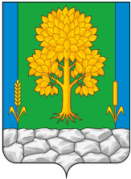               АДМИНИСТРАЦИЯ           ТОПКИНСКОГО ОКРУГ   652300 Кемеровская область-Кузбасс       г. Топки, ул. Луначарского, 21          тел 4-56-64; факс 4-69-86Заключение об оценке регулирующего воздействияОтдел экономики управления экономического прогноза, анализа и закупок администрации Топкинского муниципального округа  в соответствии с решением Совета народных депутатов Топкинского муниципального округа от 03.02.2021 года №224 «Об утверждении Порядка проведения оценки регулирующего  воздействия проектов муниципальных нормативных правовых актов и экспертизы муниципальных нормативных правовых актов» (далее - Правила проведения оценки регулирующего воздействия) рассмотрел проект постановления «Об утверждении Административного регламента по предоставлению муниципальной услуги «Об утверждении Административного регламента по предоставлению муниципальной услуги «Направление уведомления о соответствии построенных или реконструированных объекта индивидуального жилищного строительства или садового дома требованиям законодательства Российской Федерации о градостроительной деятельности» (далее - проект акта), подготовленный и направленный для подготовки настоящего заключения управлением архитектуры и градостроительства администрации Топкинского муниципального округа (далее - разработчик), и сообщает следующее.Степень регулирующего воздействия положений, содержащихся в подготовленном проекте акта, низкая.Разработчиком проведены публичные обсуждения проекта акта и сводного отчета в сроки с 11.01.2021г. по 26.01.2021г.На основе проведенной оценки регулирующего воздействия проекта акта с учетом информации, представленной разработчиком в сводном отчете, правового управления администрации Топкинского муниципального округа сделаны следующие   выводы: В проекте акта отсутствуют запреты и ограничения  для субъектов предпринимательской и инвестиционной деятельности  или способствующие их введению, а также положения, способствующие их введению, а также положения способствующие возникновению необоснованных расходов субъектов предпринимательской и инвестиционной деятельности и местного бюджета, отсутствуют.Непринятие данного акта приведет к нарушению требований установленных  Федеральным законом от 06.10.2003 N 131-ФЗ «Об общих принципах организации местного самоуправления в Российской Федерации», статьей 55 Градостроительного кодекса  Российской Федерации.Заместитель главы Топкинскогомуниципального округапо экономике и промышленности                                                      С.В. Данилюк 